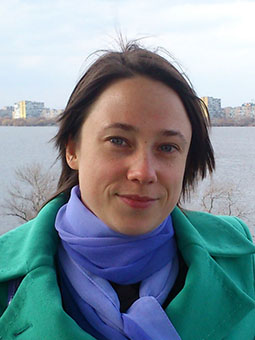 OLESIA KOSTENIUKUkraine, DnipropetrovskGMT+2(3)Full-time freelance TRANSLATORFrom EnglishInto Russian (native)Into Ukrainian (native)Contact details:Tel.: +38 (066) 212-27-97 (MTS Ukraine)E-mail: lesia.kosteniuk@gmail.comSkype: lesia.kosteniukICQ: 219056416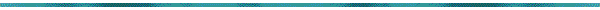 Fields of Expertise:ChemistryLawChemistryWith a Bachelor degree in this field, I can look deeply into both chemical and allied subjects, such as instrumental analysis, laboratory equipment, chemical engineering, pharmacy, biochemistry, petroleum chemistry, etc.My experience of translation in this area is over half a year. Over 120,000 words have been translated so far.LawI have over one-year translation experience in the given field. Over 70,000 words have been translated so far.Professional ExperienceI have been working as a freelance translator since November 2012.For this time, I translated:(chemistry and software)Operating manuals for analytical instrumentsAnalytical software referenceFlyers and other marketing materials(law)Contracts, agreementsPersonal documentation (diplomas, work books, certificates, etc.)Powers of attorney, statements, invoicesArticles of association and other business documentation of companies(other)EU regulationDesign guide and other technical documentationetc.Besides, I have built on the following skills:Efficient searching on the InternetWorking with CAT-toolsEducation:Translation (English)Natural science (Chemistry)2011—2013Translation (English language), Specialist degreeKharkiv University of Humanities "People's Ukrainian Academy"Department of Postgraduate Education1999—2004Chemistry and basics of computer science, Bachelor degree(Specialization — Physical chemistry)Dnipropetrovsk National UniversityDepartment of ChemistryWorking SoftwareIn addition to standard applications, I work with:САТ tools:SDL Trados 2011MemoQAutoCAD (basic level) — translation of drawingsAdobe Photoshop (professional  level) — image processingTranslation CapacityMy output depends on the subject and complexity of a source text. Normally, it is 1300–1700 words per day.Payment MethodsYou may choose any payment method convenient for you:PayPalInternet wallets (WebMoney, Yandex.Money, QIWI)Bank transferCooperation with MeFor you, cooperation with me means that:You receive the text that is translated as though it was initially written in Russian/UkrainianWe may negotiate the performance of your order at the weekendYou can easily assess the quality of my work — I can translate up to 300 words for free